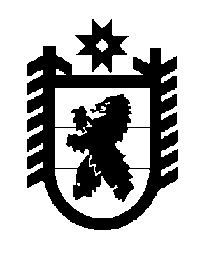 Российская Федерация Республика Карелия    ПРАВИТЕЛЬСТВО РЕСПУБЛИКИ КАРЕЛИЯРАСПОРЯЖЕНИЕот  24 марта 2016 года № 211р-Пг. Петрозаводск Рассмотрев предложение Государственного комитета Республики Карелия по управлению государственным имуществом и организации закупок, учитывая решение Совета Олонецкого национального муниципального района от  27 января 2016 года № 10 «Об утверждении перечня объектов государственной собственности Республики Карелия, предлагаемых для передачи в   муниципальную собственность Олонецкого национального муниципального района», в соответствии с Законом Республики Карелия от 2 октября 1995 года № 78-ЗРК «О порядке передачи объектов государственной собственности Республики Карелия в муниципальную собственность» передать в муниципальную собственность Олонецкого национального муниципального района от Министерства образования Республики Карелия учебник О.И. Алонцевой,                                О.Н. Серебрянниковой «Карельский язык» (ливвиковское наречие) для                  5 класса в количестве 247 экземпляров, общей стоимостью 93860 рублей.           ГлаваРеспублики  Карелия                                                              А.П. Худилайнен